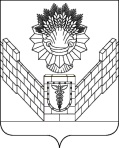 СОВЕТТБИЛИССКОГО СЕЛЬСКОГО ПОСЕЛЕНИЯТБИЛИССКОГО РАЙОНАРЕШЕНИЕот 26 июля 2018 года                                                                      № 381ст-ца ТбилисскаяОб установлении размера платы за резервирование места для создания семейного (родового) захоронения, превышающего размер бесплатно предоставляемого места для родственного захороненияРуководствуясь Федеральным законом от 6 октября 2003 года                 № 131-ФЗ «Об общих принципах организации местного самоуправления в Российской Федерации», Федеральным законом от 12 января 1996 года               № 8-ФЗ «О погребении и похоронном деле», Законом Краснодарского края от 4 февраля 2004 года № 666-КЗ «О погребении и похоронном деле в Краснодарском крае», руководствуясь статьей 26 устава Тбилисского сельского поселения Тбилисского района, Совет Тбилисского сельского поселения Тбилисского района р е ш и л:Создать резерв площадей для семейных (родовых) захоронений на территории центрального кладбища Тбилисского сельского поселения Тбилисского района.Определить отдельный участок на территории центрального кладбища, расположенного по адресу станица Тбилисская ул. Элеваторная, с кадастровым номером 23:29:0304300:65  общей площадью 35129 кв.м.,  выделить участок площадью 2500 квадратных метров для семейных (родовых) захоронений, разрешить резервирование площадей не более 20 кв.м.Утвердить методику расчета платы за резервирование места создания семейного (родового) захоронения, превышающего размер бесплатного предоставляемого места для родственного захоронения, согласно приложения к настоящему решению (приложение №1). 4. Установить размер платы за резервирование места для создания семейного (родового) захоронения в соответствии с Методикой расчета платы за резервирование места для создания семейного (родового) захоронения, превышающего размер бесплатно предоставляемого места для родственного захоронения, согласно приложения к настоящему решению (приложение №2).5. Отделу делопроизводства и организационно-кадровой работы администрации Тбилисского сельского поселения Тбилисского района (Воронкин) опубликовать настоящее решение в сетевом издании «Информационный портал Тбилисского района» и разместить на официальном сайте администрации Тбилисского сельского поселения Тбилисского района в информационно-телекоммуникационной сети «ИНТЕРНЕТ». 6. Контроль за выполнением настоящего решения возложить на  постоянную комиссию Совета Тбилисского сельского поселения Тбилисского района по строительству, транспорту, связи, благоустройству территории и жилищно-коммунальному хозяйству (Кузнецов).7. Решение вступает в силу со дня его официального опубликования.Исполняющий обязанности главыТбилисского сельского поселенияТбилисского района                                                                      А.Н. Стойкин Председатель СоветаТбилисского сельского  поселения Тбилисского района                                                                       В.В. Соломахин                                                                                              ПРИЛОЖЕНИЕ №1                                                                                             УТВЕРЖДЕНА                                                                                            решением Совета                                                                           Тбилисского сельского поселения                                                                                         Тбилисского района                                                                              от 26.07. 2018 года № 381Методика расчета платы за резервирование места для создания семейного (родового) захоронения, превышающего размер бесплатно предоставляемого места для родственного захороненияНастоящая Методика расчета платы за резервирование места для создания семейного (родового) захоронения, превышающего размер бесплатно предоставляемого места для родственного захоронения (далее – Методика), устанавливает порядок расчета платы за резервирование места для создания семейного (родового) захоронения, превышающего размер бесплатно предоставляемого места для родственного захоронения (далее – резервирование места для создания семейного (родового) захоронения).Расчет платы за резервирование места для создания семейного (родового) захоронения осуществляется по следующей формуле:ЕПбпз = (Sобщ – Sб) * СТзук * (Квгк + Кпок),где:ЕПбпз – размер платы за резервирование места для создания семейного (родового) захоронения в рублях, для лиц постоянно зарегистрированных по месту жительства в Тбилисском  сельском поселении Тбилисского района;Sобщ – площадь места для создания семейного (родового) захоронения в кв.м.;Sб – площадь бесплатно предоставляемого места для родственного захоронения в кв.м.СТзук = СТобщк / Кобщк,где:СТзук – кадастровая стоимость 1 кв.м. земельного участка кладбища, на территории которого резервируется место для создания семейного (родового) захоронения, в рублях;СТобщк – кадастровая стоимость земельного участка кладбища, на территории которого резервируется место для создания семейного (родового) захоронения, в рублях;Кобщк – площадь земельного участка кладбища, на территории которого резервируется место для создания семейного (родового) захоронения, в кв. метрах.Квгк – коэффициент близости места, предоставляемого для создания семейного (родового) захоронения, к входной группе кладбища, который определяется согласно таблице 1.таблица 1Кпок – коэффициент близости места, предоставляемого для создания семейного (родового) захоронения, к объектам похоронной инфраструктуры кладбища, который определяется согласно таблице 2.таблица 2 Для граждан, не зарегистрированных по месту жительства в Тбилисском сельском поселении Тбилисского района расчет платы за резервирование места для создания семейного (родового) захоронения осуществляется по следующей формуле:ЕПбнз = ЕПбпз х 2,где:ЕПбнз – размер платы за резервирование места для создания семейного (родового) захоронения в рублях, для лиц, не зарегистрированных по месту жительства в Тбилисском  сельском поселении Тбилисского района;ЕПбпз – размер платы за резервирование места для создания семейного (родового) захоронения в рублях, для лиц постоянно зарегистрированных по месту жительства в Тбилисском сельском поселении Тбилисского района.                                                                                                                                                                     ПРИЛОЖЕНИЕ №2                                                                                                                                                                           УТВЕРЖДЕН                                                                                                                                                                         решением Совета                                                                                                                                                     Тбилисского сельского поселения                                                                                                                                                                      Тбилисского района                                                                                                                                               от 26.07.2018 года № 381Расчет платы за резервирование места для создания семейного(родового) захоронения, превышающего размер бесплатно предоставляемого места для родственного захоронения на территории Тбилисского сельского поселения Тбилисского района.Наименьшее расстояние от внешней границы места, предоставляемого для создания семейного (родового) захоронения, по прямой линии до ворот для въезда/выезда автотранспорта входной группы кладбищаЗначение коэффициента Квгкдо 400 м (включительно)5от 401 до 800 м (включительно)4от 801 м и свыше3Минимальное расстояние от внешней границы места, предоставляемого для создания семейного (родового) захоронения, по прямой линии до внешней границы ближайшего объекта похоронной инфраструктуры, расположенного на территории кладбища или в границах санитарно-защитной зоны кладбища (в случае отсутствия объекта похоронной инфраструктуры на территории кладбища)Значение коэффициента Кпокдо 400 м (включительно)5от 401 до 800 м (включительно)4от 801 м и более3№ п/пАдресКадастровый номерПлощадь(кв.м)Кадастровая стоимость (руб)Размер единовременной платы резерва (руб) за 1кв.м.Расчет платы за резервирование места для создания семейного(родового захоронения осуществляется по формуле:ЕПбпз = (Sобщ – Sб)   *   СТзук   *   (Квгк + Кпок),12345671Краснодарский край,р-н Тбилисский, в 1км по направлению на северо-запад от железнодорожного переезда по ул. Пролетарской в ст.Тбилисской23:29:0304300:653512916736509,474764,00(20м - 8м) * 16736509,47 рублей / 35129  м²  *  (max5 +  max5)=  12 м   *  476,43 рублей за 1 м²   *   10 (коэффициент) = 57171,60 рублей /12м=4764,30рублей